
MOTION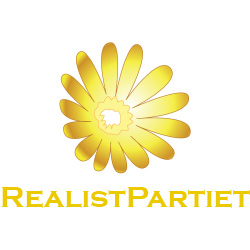 Till kommunalfullmäktige Hedra Björn Borg med en staty Bakgrund 
Södertäljesonen Björn Borg är en världskänd person som år 2000 utsågs till århundrades bästa idrottsman. Ingen Södertäljebo har varit eller är lika känd som Björn Borg, sannolikt är att vi aldrig kommer att få en sådan stor Södertäljeprofil igen. Att hedra honom med en egen staty är för oss en självklarhet.Motivering
Alla känner till Björn Borg, och de flesta vet att han kommer ifrån Södertälje. 
Visst har kommunen köpt den gamla garageporten och ställt den någonstans? 
Och visst har man döpt en gångstig där folk främst rastar sina hundar efter honom.Det räcker inte anser vi, det är för oss en självklarhet att en sådan stor Södertäljeprofil skall hedras med en egen staty, nu när karln är i livet och inte postumt om någon tänkt den tanken. Bedömning
Södertäljecentrum och maren området går igenom förändringar och ombyggnationer.
Vi ser att här finns det möjlighet att planera in en lämplig och synlig plats för placering av Björn Borg statyn så att Södertäljebor och turister kan se den.
Kommunfullmäktige 
Fullmäktige ska bevilja motionen och ge tekniska nämnden i uppdrag att ta fram ett förslag om placering av statyn, kultur och fritidsnämnden kan välja konstnär och ombesörja framtagandet av denna skulptur/staty. 
Se bilaga med förslag på design av statyn.Södertälje den 12 april 2016Sign:______________________NamnförtydligandeJoakim Granberg 
Bilaga till motionen: 
Hedra Björn Borg med en StatyFörslag till staty av Björn Borg
Här har Björn Borg tagit sin 5e Wimbledon titel. 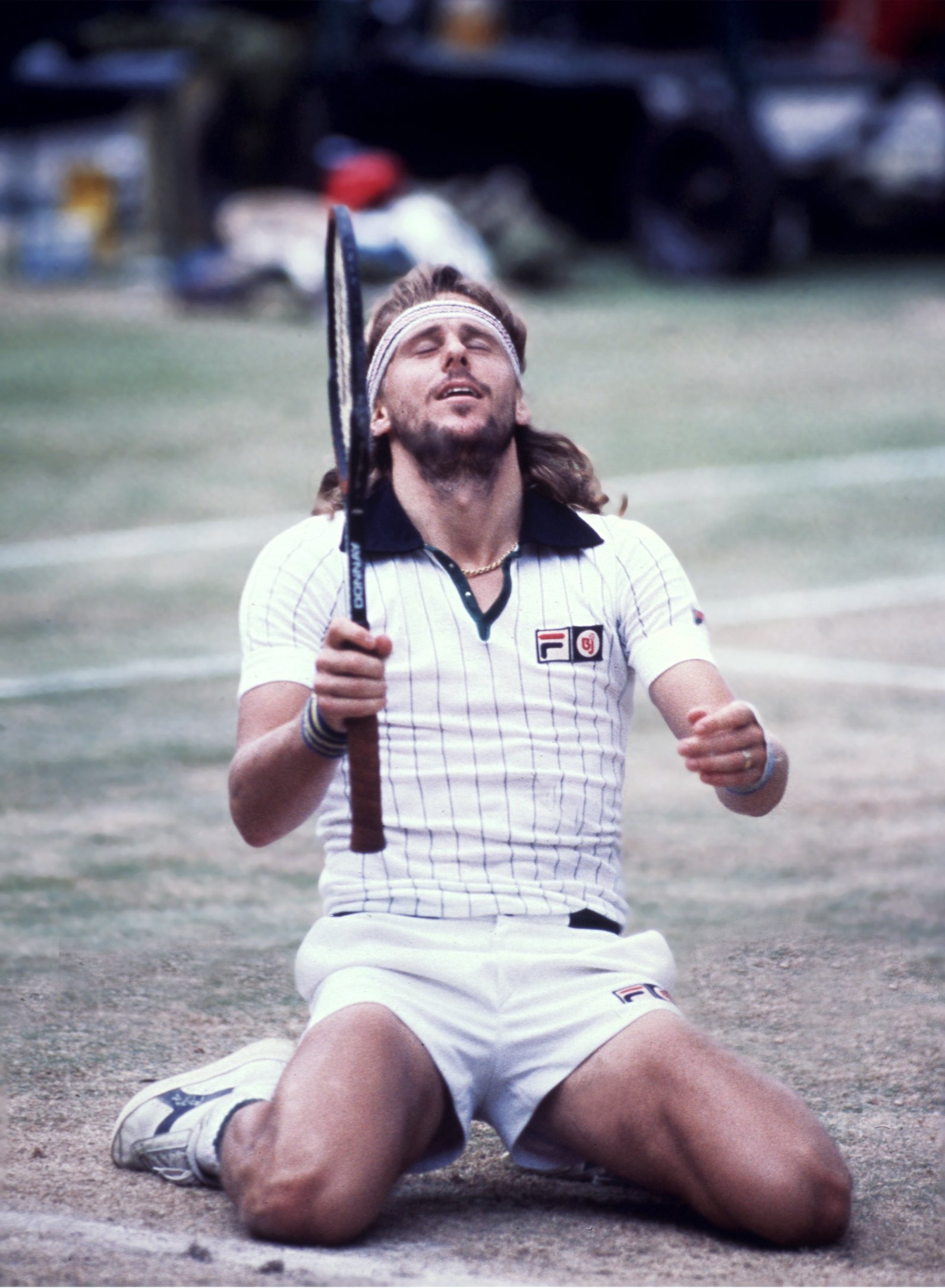 